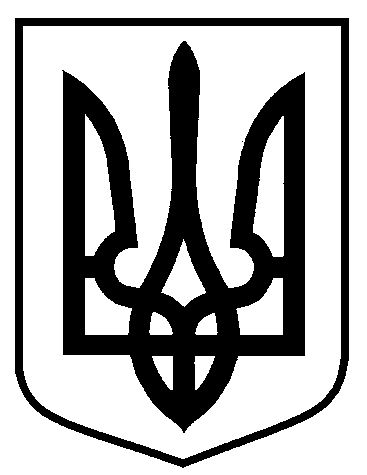 Сумська міська рада		Виконавчий комітетРІШЕННЯвід 28.03.2024 № 148На підставі заяви від суб’єкту господарювання щодо анулювання дозволів на розміщення зовнішньої реклами, відповідно до частини 1 пункту 6.1 розділу 6 Правил розміщення зовнішньої реклами на території Сумської міської об’єднаної територіальної громади, затверджених рішенням виконавчого комітету Сумської міської ради  від 07.07.2020 № 343, пункту 7 статті 41 Закону України «Про дозвільну систему у сфері господарської діяльності»,  керуючись статтею 40 Закону України «Про місцеве самоврядування в Україні»,  виконавчий комітет Сумської міської радиВИРІШИВ:1. Анулювати дозволи на розміщення зовнішньої реклами згідно з додатком до цього рішення.2. Контроль за виконанням цього рішення залишаю за собою.Секретар Сумської міської ради					Артем КОБЗАРЮрій Клименко  700-404Розіслати: Клименку Ю.М.Про анулювання дозволівна розміщення зовнішньої реклами 